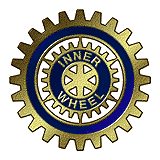 Kristinehamns IWC	Årets motto: “Together we can”Brev nr: 1-3President: Margareta KarlssonSekreterare: Alexandra KlemanDistriktspresident: Agneta FimmerstadKallelse till årsmöteDatum: Måndag 9 september 2019Tid: 18.30OBS: Styrelsen möts kl. 18.00Plats: Mat i din VardagProgram: ÅrsmöteMeny: Potatisgratäng, kryddiga färsbiffar med sås och sallad. Dryck, kaffe och kaka.Pris: 130 krAnmälan: Marica Wirén nr:070-563 10 67	    Inger Lampa nr: 073-157 17 78Senast: Torsdag 5 septemberMånadsmöte den 10 juni 2019 på restaurang Strandkanten i Karlskoga.Vi var 13 damer som träffades för att äta en bit mat och ha en trevlig stund tillsammans inför sommarledigheten.I väntan på maten tog president Carina Nyman upp några klubbärenden. Sedan sist hade Kerstin Kulling fyllt 85 år och Marita Björn 70 år och de uppvaktades med var sin ros. Vi diskuterade även ett nytt Inner Wheel hjälpprojekt och kom fram till att ett nordiskt projekt kunde vara intressant. Kort tid efter vårt möte fick vi av distrikts presidenten veta att tiden varit för kort och att vi kan fördjupa oss i diskussionen i höst.Efter att vi låtit oss väl smaka av den goda maten, berättade Ingegerd Littorin om sitt liv. Hur det började i Stockholm och hur det kom sig att hon hamnade i Storfors och varför hon blev medlem i Inner Wheel. Ingegerds berättelse var både humoristisk och intressant.Till sist var det dags för byte på presidentposten. Vice president Margareta Karlsson tackade Carina för gott samarbete och gott presidentskap och överlämnade en vacker rosa ros. Sedan mottog hon själv presidentkedjan och berättade att hon såg fram emot året som president.Vid pennanAlexandra KlemanVäl mött den 9 September